.MAMBO STEP FORWARD, MAMBO, STEP BACK, HIPS ROLL 2X.STEP SIDE, STEP NEXT TO RF, CHASSE, ROCK STEP FORWARD, CHASSE ¼ TURN.MAMBO SIDE CROSS, MAMBO SIDE CROSS, LOCKSTEP ½ TURN, LOCKSTEP ½TURN.CROSS FORWARD, STEP BACK 1/8, STEP BACK, HITCH , STEP BACK 1/8, STEP FORWARD 1/8, STEP FORWARD, HITCH, CROSS FORWARD, STEP BACK 1/8, STEP FORWARD 1/8, HITCH COASTER STEP.TAG 1: Wall 3 AFTER 16 counts:OUT, OUT, IN ¼, IN.AND Restart the dance.TAG 2: AFTER wall 7.OUT, OUT, IN, IN.AND Restart the dance.Contact: ameliejammart@outlook.beGinza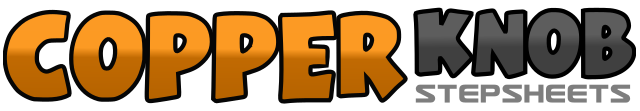 .......Count:32Wall:2Level:Newcomer.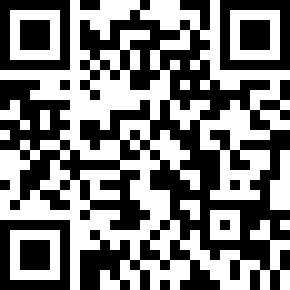 Choreographer:Amélie Jammart (BEL) - May 2016Amélie Jammart (BEL) - May 2016Amélie Jammart (BEL) - May 2016Amélie Jammart (BEL) - May 2016Amélie Jammart (BEL) - May 2016.Music:Ginza - J BalvinGinza - J BalvinGinza - J BalvinGinza - J BalvinGinza - J Balvin........1RF Rock step forward&LF Recover2RF Step next to LF3LF Rock step back&RF Recover4LF Step next to RF5-6RF Turning hips Left to Right7-8LF Turning hips Rigth to Left9RF Step side R10LF Step next to RF11RF Step side R&LF Step next to RF12RF Step side13LF Rock step forward14RF Recover15LF Step side L&RF Step next to LF16LF Step ¼ turn17RF Rock step side&LF Recover18RF Cross over LF19LF Rock step side&RF Recover20LF Cross over RF21RF Step ¼ turn&LF Cross over RF with ¼ turn22RF Step forward23LF Step ¼ turn&RF Cross over LF with ¼ turn24LF Step forward25RF Cross over LF&LF Step back with 1/8 turn (10.30)26RF Step back&LF Hitch27LF Step back with 1/8 (12.00)&RF Step forward with 1/8 turn (13.30)28LF Step forward&RF Hitch29RF Cross over LF&LF Step back with 1/8 turn (15.00)30RF Step forward with 1/8 turn (16.30)&LF Hitch31LF Step back with 1/8 turn&RF Step next to LF32LF Step forward1RF Step out2LF Step out3RF Step in with ¼ turn4LF Step in1RF Step out2LF Step out3RF Step in4LF Step in